Наименование маршрутаКашинский трактТип маршрутакомбинированныйЦелевая аудитория маршрутаобучающиеся 8 – 18 летОписание возможностей интеграции в образовательные программы общего и/или дополнительного образованияобразовательные программы основного общего образования (предметные области по ФГОС – история) в рамках внеурочной деятельности дополнительные общеобразовательные программы (туристско-краеведческая направленность) программы воспитания /воспитательной работы.Описание маршрутаТверь - Кашин
- Автобусная экскурсия по Кашину – городу русского сердца. История старинного города, великие люди, побывавшие на Кашинской земле, Посещение  мест, где бывал М.Е. Салтыков-Щедрин, учился А.П. Куницын – преподаватель А.С. Пушкина в Царскосельском лицее, жил наследник шведской короны принц Густав, знакомство  с санаторием «Кашин», узнають о героической судьбе партизанки Ины Константиновой, по дневникам которой издана книга «Девушка из Кашина»,  ее дом, сохранившийся до наших дней.
- Музей Каши и Кашинских традиций.Сезонность маршрутаКруглогодичноПродолжительность маршрута1 деньПротяжённость маршрута146 км.Цель маршрутаСоздание условий для воспитания гармоничной личности с активной гражданской позицией.Задачи маршрута- Формирование гражданской идентичности - Углубление знаний по предмету «история», «краеведение», «окружающий мир», «биология».- Формирование патриотического мировоззрения - Формирование нравственной культуры.Фото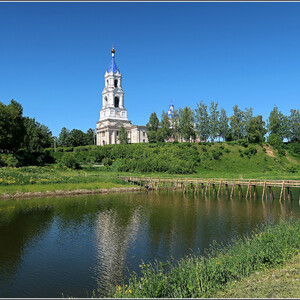 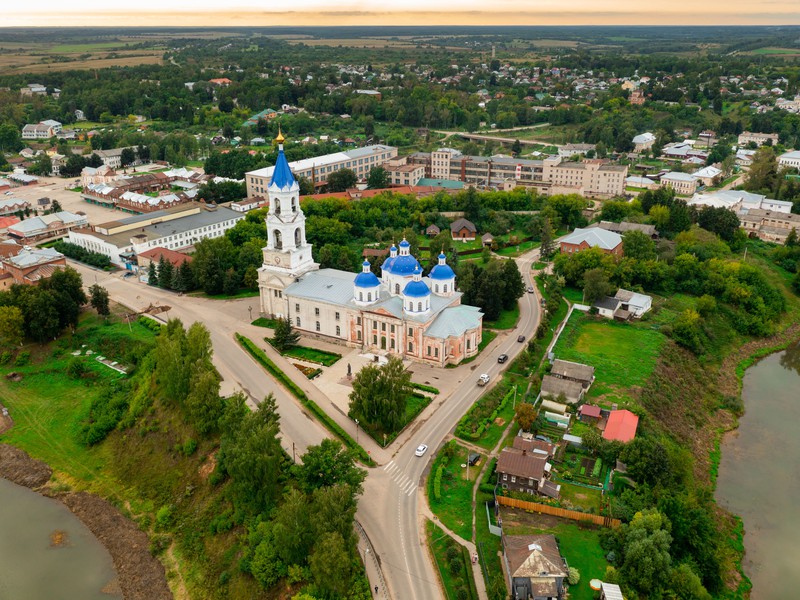 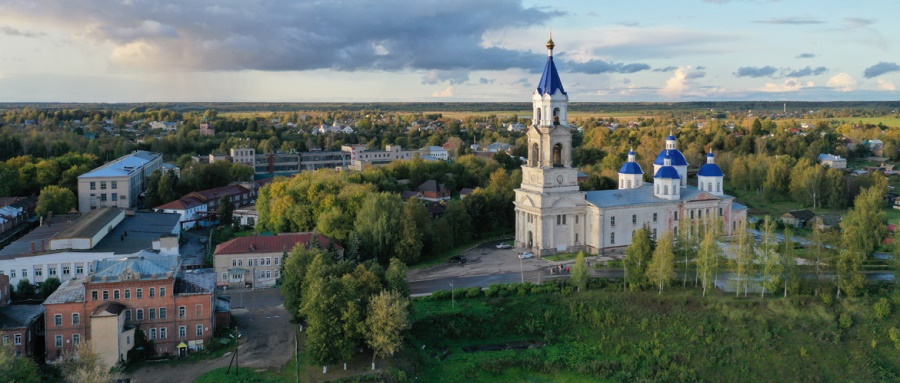 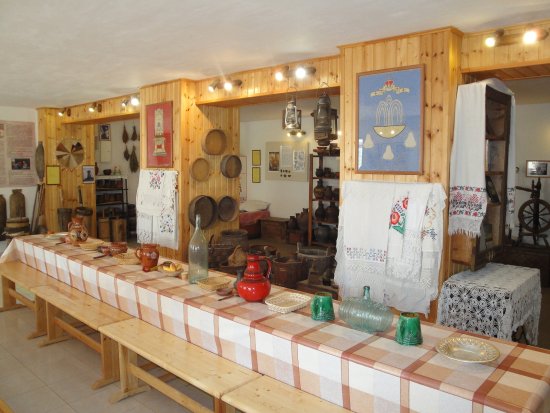 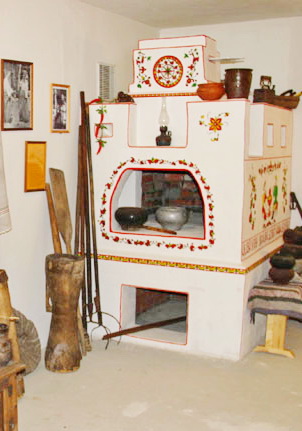 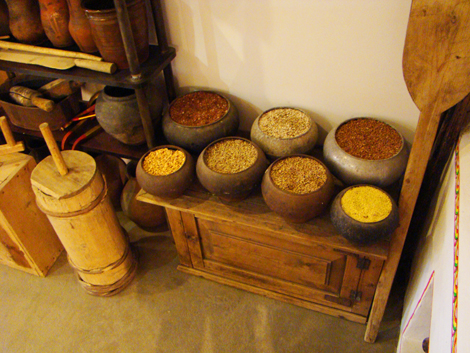 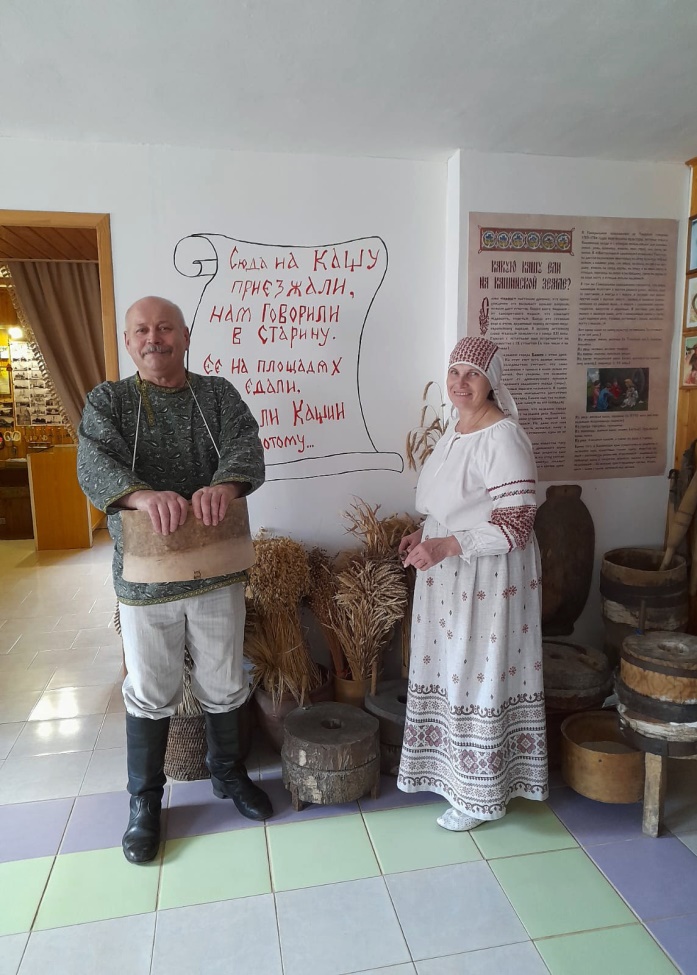 